ШУÖМПОСТАНОВЛЕНИЕ168226, Республика Коми, Сыктывдинский район, село Ыб, местечко Погост, д. 126Об утверждении Порядка формирования среднесрочного финансового плана муниципального образования сельского поселения «Ыб»от    2021 года                                                                                     № Руководствуясь статьей 174 Бюджетного кодекса Российской Федерации, в целях обеспечения своевременного и качественного составления проекта бюджета муниципального образования сельского поселения «Ыб» и среднесрочного финансового плана муниципального образования сельского поселения «Ыб», администрация сельского поселения «Ыб» постановляет:       1. Утвердить Порядок формирования среднесрочного финансового плана муниципального образования сельского поселения «Ыб» согласно приложению.2. Контроль за исполнением настоящего постановления оставляю за собой.       3. Настоящее постановление вступает в силу после его обнародования в установленных Уставом сельского поселения «Ыб» местах.Глава сельского поселения «Ыб»                                                   В.А. МуравьеваПОРЯДОКФОРМИРОВАНИЯ СРЕДНЕСРОЧНОГО ФИНАНСОВОГО ПЛАНА МУНИЦИПАЛЬНОГО ОБРАЗОВАНИЯ СЕЛЬСКОГО ПОСЕЛЕНИЯ «ЫБ» 1. При подготовке проекта бюджета сельского поселения «Ыб» на очередной финансовый год администрацией сельского поселения «Ыб» в соответствии со статьей 174 Бюджетного кодекса Российской Федерации разрабатывается и утверждается среднесрочный финансовый план.Среднесрочный финансовый сельского поселения «Ыб» (далее – среднесрочный финансовый план) на очередной финансовый год и плановый период разрабатывается в соответствии с Бюджетным кодексом Российской Федерации, а также основными направлениями бюджетной и налоговой политики.Под среднесрочным финансовым планом понимается документ, содержащий основные параметры проекта бюджета муниципального образования.Значения показателей среднесрочного финансового плана муниципального образования и основных показателей проекта местного бюджета должны соответствовать друг другу.2. Утвержденный среднесрочный финансовый план должен содержать следующие показатели:прогнозируемый общий объем доходов и расходов соответствующего местного бюджета;объемы бюджетных ассигнований по главным распорядителям бюджетных средств по разделам, подразделам, целевым статьям и видам расходов классификации расходов бюджетов;дефицит (профицит) местного бюджета;верхний предел муниципального долга по состоянию на 1 января года, следующего за очередным финансовым годом и каждым годом планового периода. 3. Показатели среднесрочного финансового плана носят индикативный характер.          4. Формирование среднесрочного финансового плана осуществляется по форме согласно Приложению к настоящему Порядку.          5. Прогнозирование общего объема доходов местного бюджета среднесрочного финансового плана производится на основании следующих исходных данных:- действующих на день внесения проекта решения о местном бюджете на очередной финансовый год нормативных правовых актов Российской Федерации, Республики Коми и органов местного самоуправления муниципальных образований в сфере налоговых и бюджетных правоотношений;- показателей уточненного прогноза социально-экономического развития сельского поселения «Ыб» очередной финансовый год и плановый период;- сведений, представленных главными администраторами (администраторами) доходов местного бюджета, необходимых для расчета поступлений по отдельным видам доходов.       6. Прогнозирование общего объема расходов, объемов бюджетных ассигнований местного бюджета сельского поселения «Ыб» в ведомственной структуре расходов в среднесрочном финансовом плане производится на основании следующих исходных данных:- действующих на момент составления среднесрочного финансового плана бюджетного законодательства Российской Федерации, иных документов (проектов документов), подготовленных федеральными органами государственной власти, органами государственной власти Республики Коми, органами местного самоуправления муниципальных образований по вопросам бюджетного планирования;       - показателей уточненного прогноза социально-экономического развития сельского поселения «Ыб» очередной финансовый год и плановый период;       - показателей бюджета сельского поселения «Ыб» по расходам на очередной финансовый год;- реестра расходных обязательств муниципального образования;- методики планирования бюджетных ассигнований на очередной финансовый год, утвержденной финансовым органом муниципального образования;- обоснований объемов бюджетных ассигнований местного бюджета, представленных главными распорядителями бюджетных средств.       7. Дефицит (профицит) местного бюджета сельского поселения «Ыб» в среднесрочном финансовом плане определяется как сальдо прогнозируемых доходов и расходов.Дефицит местного бюджета не должен превышать 10 процентов утвержденного общего годового объема доходов местного бюджета без учета утвержденного объема безвозмездных поступлений и (или) поступлений налоговых доходов по дополнительным нормативам отчислений.В случае применения к муниципальному образованию мер, предусмотренных пунктом 4 статьи 136 Бюджетного кодекса Российской Федерации, дефицит бюджета не должен превышать 5 процентов утвержденного общего годового объема доходов местного бюджета без учета утвержденного объема безвозмездных поступлений и (или) поступлений налоговых доходов по дополнительным нормативам отчислений.В случае утверждения муниципальным правовым актом представительного органа муниципального образования о бюджете в составе источников финансирования дефицита местного бюджета снижения остатков средств на счетах по учету средств местного бюджета дефицит местного бюджета может превысить ограничения, установленные настоящим пунктом, в пределах суммы снижения остатков средств на счетах по учету средств местного бюджета.          8. Прогнозирование источников финансирования дефицита местного бюджета сельского поселения «Ыб» в среднесрочном финансовом плане производится на основании следующих исходных данных:- нормативных правовых актов органов местного самоуправления муниципальных образований, регулирующих источники финансирования дефицита местного бюджета;       - сведений, представляемых главными администраторами источников финансирования дефицита местного бюджета, органами местного самоуправления муниципального образования о планируемых поступлениях и выплатах по источникам финансирования дефицита местного бюджета сельского поселения «Ыб».9. Верхний предел муниципального долга муниципального образования по состоянию на 1 января года, следующего очередным финансовым годом и каждым годом планового периода среднесрочного финансового плана, не должен превышать утвержденный общий годовой объем доходов местного бюджета без учета утвержденного объема безвозмездных поступлений и (или) поступлений налоговых доходов по дополнительным нормативам отчислений от налога на доходы физических лиц.В случае применения мер к муниципальному образованию, предусмотренных пунктом 4 статьи 136 Бюджетного кодекса Российской Федерации, предельный объем муниципального долга не должен превышать 50 процентов утвержденного общего годового объема доходов местного бюджета без учета утвержденного объема безвозмездных поступлений и (или) поступлений налоговых доходов по дополнительным нормативам отчислений от налога на доходы физических лиц.10. Проект среднесрочного финансового плана разрабатывается путем уточнения параметров планового периода утвержденного среднесрочного финансового плана и добавления параметров на второй год планового периода.          11. Показатели среднесрочного финансового плана могут быть изменены при разработке и утверждении проекта среднесрочного финансового плана на очередной финансовый год и плановый период в связи с уточнением основных параметров прогноза социально-экономического развития сельского поселения «Ыб» на очередной финансовый год и плановый период.12. К проекту среднесрочного финансового плана прикладывается пояснительная записка, которая должна содержать:- обоснование параметров среднесрочного финансового плана;- сопоставление параметров среднесрочного финансового плана с ранее одобренными параметрами с указанием причин планируемых изменений.         13. Проект среднесрочного финансового плана утверждается администрацией сельского поселения «Ыб».Форма среднесрочного финансового планаСРЕДНЕСРОЧНЫЙ ФИНАНСОВЫЙ ПЛАНМУНИЦИПАЛЬНОГО ОБРАЗОВАНИЯ СЕЛЬСКОГО ПОСЕЛЕНИЯ «ЫБ»(наименование муниципального образования)Таблица 1Основные показатели среднесрочного финансового планана ____год и плановый период _____ и ______годов(тыс. рублей)Таблица 2Распределение объемов бюджетных ассигнованийпо главным распорядителям средств бюджетасельского поселения «Ыб»(наименование муниципального образования)на ________год и плановый период _______ и ______годов(тыс. рублей)          «Ыб» сикт            овмöдчöминса          администрация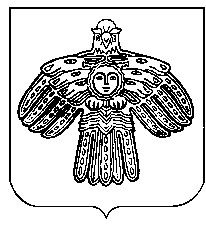      Администрация сельского поселения «Ыб»Утвержденпостановлением администрациисельского поселения «Ыб»от____________№_______(приложение)Приложениек Порядку формированиясреднесрочного финансового планамуниципального образования сельского поселения «Ыб»Очередной финансовый годПервый год планового периодаВторой год планового периода1234Всего доходовв том числе:- налоговые доходы- неналоговые доходыИтого налоговых и неналоговых доходовБезвозмездные поступленияв том числе:- безвозмездные  поступления от другихбюджетов бюджетной системы Российской ФедерацииВсего расходовв том числе:на исполнение действующих расходных обязательствна исполнение принимаемых расходных обязательствДефицит (-), Профицит (+)Верхний предел муниципального долга на 1 января, следующего за очередным финансовым годом (и каждым годом планового периода)Nп/пНаименованиеглавногораспорядителябюджетных средствКодглавногораспорядителябюджетных средствРЗПРЦСРВРСуммаСуммаСуммаNп/пНаименованиеглавногораспорядителябюджетных средствКодглавногораспорядителябюджетных средствРЗПРЦСРВРОчереднойфинансовыйгодПервыйгодплановогопериодаВторойгодплановогопериода12345678910